от «08» 06 2022 г.                                                                                                   № 655О введении особого противопожарногорежима на территории МО «Город Мирный»Мирнинского района Республики Саха (Якутия)	В соответствии с Федеральным законом от 21.12.1994 № 69-ФЗ «О пожарной безопасности», Постановлением Администрации МО «Мирнинский район» от 07.06.2022 № 833 «О введении особого противопожарного режима на территории Мирнинского района Республики Саха (Якутия)», а также на основании п. 6 протокола заседания Оперативного штаба по охране лесов от пожаров Республики Саха (Якутия) с участием Председателя Правительства Республики Саха (Якутия) А.В. Тарасенко «Об оперативной обстановке пожароопасного сезона 2022 года» от 07.06.2022 № Пр-85-П2, городская Администрация постановляет:Ввести с 09 июня 2022 г. и до особого распоряжения на территории МО «Город Мирный» Мирнинского района Республики Саха (Якутия) особый противопожарный режим.На период установленного особого противопожарного режима:Запретить въезд транспортных средств в лесопарковую зону города и лесные массивы, за исключением транспортных средств, используемых для ведения лесохозяйственной деятельности, а также для проведения мероприятий по предупреждению и ликвидации пожаров. Стоянка транспортных средств разрешается только на специально оборудованных и обозначенных соответствующими знаками местах.Запретить в лесных массивах, на территории г. Мирного и прилегающей к городу лесопарковой зоне разведение огня, сжигание мусора, сухой растительности, пожнивных и порубочных остатков, а также проведение всех видов пожароопасных работ, кроме мест, специально отведенных для их проведения.Ограничить посещение лесов населением, за исключением населения, трудовая деятельность которого связана с пребыванием в лесах.Запретить применение пиротехнических изделий на территории г. Мирного.Отделу по ГО и ЧС городской Администрации (Пальчиков В.М.):Усилить проведение разъяснительной работы среди населения г. Мирного по соблюдению требований пожарной безопасности, в том числе путем распространения агитационного материала на противопожарную тематику.В случае возникновения угрозы г. Мирному от лесных пожаров обеспечить добровольные пожарные команды, привлекаемые для проведения работ по локализации лесных пожаров, имеющимся противопожарным инвентарем, а также продуктами питания.Рекомендовать:Начальнику ОМВД России по Мирнинскому району (Доготарь С.П.): Обеспечить выполнение мероприятий по недопущению въезда транспортных средств в лесные массивы в соответствии с п. 2.1 настоящего Постановления. Усилить охрану общественного порядка в г. Мирном, подверженном угрозе лесных пожаров.Руководителям организаций независимо от организационно-правовой формы собственности, осуществляющих свою деятельность в лесопарковой зоне г. Мирного, а также имеющих объекты, граничащие с лесными массивами, принять дополнительные меры пожарной безопасности.Отделу по связям с общественностью и СМИ (Хангуева Е.В.) довести информацию о введении особого противопожарного режима на территории МО «Город Мирный» Мирнинского района Республики Саха (Якутия) до населения г. Мирного через сайт городской Администрации, а также через другие доступные средства массовой информации.  Опубликовать настоящее Постановление в порядке, установленном Уставом МО «Город Мирный».Контроль исполнения настоящего Постановления оставляю за собой.И.о. Главы города					                    	         С.Ю. МедведьАДМИНИСТРАЦИЯМУНИЦИПАЛЬНОГО ОБРАЗОВАНИЯ«Город Мирный»МИРНИНСКОГО РАЙОНАПОСТАНОВЛЕНИЕ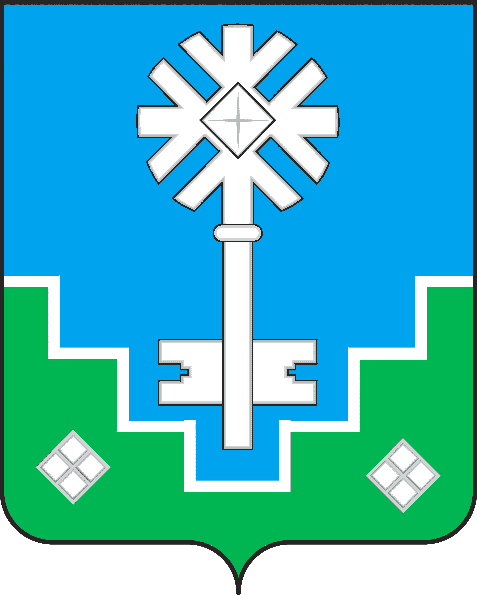 МИИРИНЭЙ ОРОЙУОНУН«Мииринэй куорат»МУНИЦИПАЛЬНАЙ ТЭРИЛЛИИ ДЬАhАЛТАТАУУРААХ